KEMENTERIAN RISET,TEKNOLOGI,DAN PENDIDIKAN TINGGIUNIVERSITAS NEGERI MALANG (UM)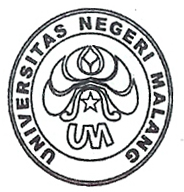             FAKULTAS ILMU PENDIDIKAN           PP3 PGSD DI BLITAR        Jalan Ir. Soekarno No. 3  66112 Telp. ( 0342 ) 801176Website: Http/www. Fip.umac.id . E-mail: info@ppl.um.ac.idDaftar nama mahasiswa Magang 2Nama Sekolah		: SDN Sentul 2				Kec.	: KepanjenkidulAlamat Sekolah	: Jl. Ir. Soekarno No. 23			Telp.	: (0342) 803442Nama Kepala Sekolah	: Sustini, S.PdDosen Pembimbinga	: Dr. Alif Mudiono, M.Pd				  Yuniawatika, S.Pd.,M.Pd 												         Blitar, 25  Juni 2019a.n. Kajur KSDPKoord. PP. 3 PGSD,Yuniawatika, SPd.,M.PdNIP. 19860629 201404 2 001KEMENTERIAN RISET,TEKNOLOGI,DAN PENDIDIKAN TINGGIUNIVERSITAS NEGERI MALANG (UM)            FAKULTAS ILMU PENDIDIKAN           PP3 PGSD DI BLITAR        Jalan Ir. Soekarno No. 3  66112 Telp. ( 0342 ) 801176Website: Http/www. Fip.umac.id . E-mail: info@ppl.um.ac.idDaftar nama mahasiswa Magang 2Nama Sekolah		: SDN Karangtengah 1			Kec.	: SananwetanAlamat Sekolah	: Jl. Bali No. 36				Telp.	: 081216990262 Nama Kepala Sekolah	: Suhermin, S.PdDosen Pembimbing    : Drs. Suhel Madyono, M.Pd	  Suminah, S.Pd., M.Pd		                                                                                      Blitar, 25  Juni 2019a.n. Kajur KSDPKoord. PP. 3 PGSD,Yuniawatika, SPd.,M.PdNIP. 19860629 201404 2 001KEMENTERIAN RISET, TEKNOLOGI, DAN PENDIDIKAN TINGGIUNIVERSITAS NEGERI MALANG (UM)            FAKULTAS ILMU PENDIDIKAN           PP3 PGSD DI BLITAR        Jalan Ir. Soekarno No. 3  66112 Telp. ( 0342 ) 801176Website: Http/www. Fip.umac.id . E-mail: info@ppl.um.ac.idDaftar nama mahasiswa Magang 2Nama Sekolah		: SDN Bendogerit 2			Kec.	: SananwetanAlamat Sekolah	: Jl. Pamenang No. 49			Telp.	: 0342 - 813142Nama Kepala Sekolah	: Indrianingsih, S.Pd	   Dosen Pembimbing    : Dra. Sri Murdiyah, M.Pd              Yuniawatika,S.Pd.,M.Pd	           Blitar, 25  Juni 2019                                                                                                  a.n. Kajur KSDPKoord. PP. 3 PGSD,Yuniawatika, SPd.,M.PdNIP. 19860629 201404 2 001KEMENTERIAN RISET,TEKNOLOGI,DAN PENDIDIKAN TINGGIUNIVERSITAS NEGERI MALANG (UM)            FAKULTAS ILMU PENDIDIKAN           PP3 PGSD DI BLITAR        Jalan Ir. Soekarno No. 3  66112 Telp. ( 0342 ) 801176Website: Http/www. Fip.umac.id . E-mail: info@ppl.um.ac.idDaftar nama mahasiswa Magang 2Nama Sekolah		: SDN Sananwetan 3			Kec.	: SananwetanAlamat Sekolah	: Jl. Kalimantan No.2			Telp.	: 085234570199Nama Kepala Sekolah	: Bakti Nugraharini, S.PdDosen Pembimbing    :  Dra. Tri Murti. M.Pd		  			  Arda Purnama Putra, M.Pd          Blitar, 25  Juni 2019                                                                                                  a.n. Kajur KSDPKoord. PP. 3 PGSD,Yuniawatika, SPd.,M.PdNIP. 19860629 201404 2 001KEMENTERIAN RISET,TEKNOLOGI,DAN PENDIDIKAN TINGGIUNIVERSITAS NEGERI MALANG (UM)            FAKULTAS ILMU PENDIDIKAN           PP3 PGSD DI BLITAR        Jalan Ir. Soekarno No. 3  66112 Telp. ( 0342 ) 801176Website: Http/www. Fip.umac.id . E-mail: info@ppl.um.ac.idDaftar nama mahasiswa Magang 2 Nama Sekolah		: SDN	Sananwetan 1			        Kec.: SananwetanAlamat Sekolah	: Jl. Simpang Kep. Seribu No. 6        	         Telp.: (0342) 811694Nama Kepala Sekolah	: Mustakim, S.PdDosen Pembimbing    : Prof. Dr. Zainuddin, M.Pd  			  Suminah, S.Pd., M.Pd			         Blitar, 25  Juni 2019                                                                                                  a.n. Kajur KSDPKoord. PP. 3 PGSD,Yuniawatika, SPd.,M.Pd          NIP. 19860629 201404 2 001KEMENTERIAN RISET,TEKNOLOGI,DAN PENDIDIKAN TINGGIUNIVERSITAS NEGERI MALANG (UM)            FAKULTAS ILMU PENDIDIKAN           PP3 PGSD DI BLITAR        Jalan Ir. Soekarno No. 3  66112 Telp. ( 0342 ) 801176Website: Http/www. Fip.umac.id . E-mail: info@ppl.um.ac.idDaftar nama mahasiswa Magang 2Nama Sekolah		: SDN	Gedog 1		        Kec.: SananwetanAlamat Sekolah	: Jl Sudancho  Supriadi 157	        Telp.: 0342 - 811574Nama Kepala Sekolah	: Sulistyowati,S.Pd,SDDosen Pembimbing    : Prof. Dr. Zainuddin, M.Pd  			  Esti Untari, S.Pd.,M.Pd                                    					  Blitar, 25  Juni 2019                                                                                                  a.n. Kajur KSDPKoord. PP. 3 PGSD,Yuniawatika, SPd.,M.PdNIP. 19860629 201404 2 001KEMENTERIAN RISET,TEKNOLOGI,DAN PENDIDIKAN TINGGIUNIVERSITAS NEGERI MALANG (UM)            FAKULTAS ILMU PENDIDIKAN           PP3 PGSD DI BLITAR        Jalan Ir. Soekarno No. 3  66112 Telp. ( 0342 ) 801176Website: Http/www. Fip.umac.id . E-mail: info@ppl.um.ac.idDaftar nama mahasiswa Magang 2Nama Sekolah		: UPT Satuan Pendidikan SDN Karangsari 1   Kec.	: SukorejoAlamat Sekolah	: Jl. Cemara No .183 				  Telp.	: 0342 - 802921Nama Kepala Sekolah	: Puji Utami, S.PdDosen Pembimbinga	: Dra.Sri Murdiyah, M.Pd  Arda Purnama Putra, SPd., M.Pd	  						         Blitar, 25  Juni 2019                                                                                                  a.n. Kajur KSDPKoord. PP. 3 PGSD,Yuniawatika, SPd.,M.Pd          NIP. 19860629 201404 2 001KEMENTERIAN RISET,TEKNOLOGI,DAN PENDIDIKAN TINGGIUNIVERSITAS NEGERI MALANG (UM)            FAKULTAS ILMU PENDIDIKAN           PP3 PGSD DI BLITAR        Jalan Ir. Soekarno No. 3  66112 Telp. ( 0342 ) 801176Website: Http/www. Fip.umac.id . E-mail: info@ppl.um.ac.idDaftar nama mahasiswa Magang 2Nama Sekolah		: SDN Karangsari 2				Kec.	: SukorejoAlamat Sekolah	: Jl Randu Agung no 9			Telp.	: 0342 - 805779Nama Kepala Sekolah	: Samuji, S.PdDosen Pembimbinga	: Drs. Suhel Madyono, M.Pd			  Dra. Tri Murti, M.Pd		  Blitar, 25  Juni 2019                                                                                                  a.n. Kajur KSDPKoord. PP. 3 PGSD,Yuniawatika, SPd.,M.Pd          NIP. 19860629 201404 2 001KEMENTERIAN RISET,TEKNOLOGI,DAN PENDIDIKAN TINGGIUNIVERSITAS NEGERI MALANG (UM)            FAKULTAS ILMU PENDIDIKAN           PP3 PGSD DI BLITAR        Jalan Ir. Soekarno No. 3  66112 Telp. ( 0342 ) 801176Website: Http/www. Fip.umac.id . E-mail: info@ppl.um.ac.idDaftar nama mahasiswa Magang 2Nama Sekolah		: SDN Pakunden 1				Kec.	: SukorejoAlamat Sekolah	: Jl. Bogowonto No. 48 A			Telp.	: 085815776066Nama Kepala Sekolah	: Sri Mastuti,S.PdDosen Pembimbinga	: Dr. Alif Mudiono,M.Pd  Dra. Sri Murdiyah, M.Pd		           Blitar, 25  Juni 2019                                                                                                  a.n. Kajur KSDPKoord. PP. 3 PGSD,Yuniawatika, SPd.,M.Pd          NIP. 19860629 201404 2 001KEMENTERIAN RISET,TEKNOLOGI,DAN PENDIDIKAN TINGGIUNIVERSITAS NEGERI MALANG (UM)            FAKULTAS ILMU PENDIDIKAN           PP3 PGSD DI BLITAR        Jalan Ir. Soekarno No. 3  66112 Telp. ( 0342 ) 801176Website: Http/www. Fip.umac.id . E-mail: info@ppl.um.ac.idDaftar nama mahasiswa Magang 2Nama Sekolah		: SDN Pakunden 2				Kec.	: SukorejoAlamat Sekolah	: Jl Tanjung 107				Telp.	: (0342) 808632Nama Kepala Sekolah	: Erna Rahmawati, S.Pd.,M.PdDosen Pembimbinga	: Suminah, S.Pd.,M.Pd				  Dra. Sutansi, M.Pd		  			    						         Blitar, 25  Juni 2019                                                                                                  a.n. Kajur KSDPKoord. PP. 3 PGSD,Yuniawatika, SPd.,M.Pd          NIP. 19860629 201404 2 001KEMENTERIAN RISET,TEKNOLOGI,DAN PENDIDIKAN TINGGIUNIVERSITAS NEGERI MALANG (UM)            FAKULTAS ILMU PENDIDIKAN           PP3 PGSD DI BLITAR        Jalan Ir. Soekarno No. 3  66112 Telp. ( 0342 ) 801176Website: Http/www. Fip.umac.id . E-mail: info@ppl.um.ac.idDaftar nama mahasiswa Magang 2Nama Sekolah		: SDN Kepanjenlor 1				Kec.	: KepanjenkidulAlamat Sekolah	: Jl. Masjid 2					Telp.	: 085871835758Nama Kepala Sekolah	: Endarwati, S.PdDosen Pembimbinga	: Dr. Alif Mudiono, M.Pd  Esti Untari, S.Pd.,M.Pd		   						         Blitar, 25  Juni 2019                                                                                                  a.n. Kajur KSDPKoord. PP. 3 PGSD,Yuniawatika, SPd.,M.Pd          NIP. 19860629 201404 2 001KEMENTERIAN RISET,TEKNOLOGI,DAN PENDIDIKAN TINGGIUNIVERSITAS NEGERI MALANG (UM)            FAKULTAS ILMU PENDIDIKAN           PP3 PGSD DI BLITAR        Jalan Ir. Soekarno No. 3  66112 Telp. ( 0342 ) 801176Website: Http/www. Fip.umac.id . E-mail: info@ppl.um.ac.idDaftar nama mahasiswa Magang 2Nama Sekolah		: SDN Tanggung 1				Kec.	: KepanjenkidulAlamat Sekolah	: Jl Ciliwung No 296				Telp.	: 0342 - 806751Nama Kepala Sekolah	: Yayuk Rahayu,S.PdDosen Pembimbinga	: Dra.Sutansi, M.Pd			  Esti Untari, S.Pd.,M.Pd		  			            Blitar, 25  Juni 2019                                                                                                  a.n. Kajur KSDPKoord. PP. 3 PGSD,Yuniawatika, SPd.,M.Pd          NIP. 19860629 201404 2 001KEMENTERIAN RISET,TEKNOLOGI,DAN PENDIDIKAN TINGGIUNIVERSITAS NEGERI MALANG (UM)            FAKULTAS ILMU PENDIDIKAN           PP3 PGSD DI BLITAR        Jalan Ir. Soekarno No. 3  66112 Telp. ( 0342 ) 801176Website: Http/www. Fip.umac.id . E-mail: info@ppl.um.ac.idDaftar nama mahasiswa Magang 2Nama Sekolah		: SDN Tanggung 2				Kec.	: KepanjenkidulAlamat Sekolah	: Jl. Cipunegara no 149			Telp.	: 081334252070Nama Kepala Sekolah	: Seger Hariyanto, S.PdDosen Pembimbinga	: Drs. Suhel Madyono, M.Pd			  Arda Purnama Putra, M.Pd			           Blitar, 25  Juni 2019                                                                                                  a.n. Kajur KSDPKoord. PP. 3 PGSD,Yuniawatika, SPd.,M.Pd          NIP. 19860629 201404 2 001NONama mahasiswaNIMGuru PamongKeterangan1ADELLIA DWI SAFITRI170151602859Ririn Dwi Astuti, S.Pd2ADNINA MIFTA ANNURRIZA1701516027123AFRIZAL ZUHRI ZAHROWI1701516027464AGNES FITRI AYU WULANDARI1701516025275ANGGIT KURNIA SEJATI1701516025026ARINI CITRA DEWI1701516025717BUNGA AYU DIBTASARI170151602506Sapta Eriyatmoko, M.Pd8CLARA PUSPITA KIRANA1701516026709DEASTY ZURINTAN17015160265810DINA RATNA ATIKASARI17015160279811DWI DIAN OKTAVIA17015160255812EDHIT RACHMAWATI170151602813NONama mahasiswaNIMGuru PamongKeterangan1ELKA DEWI SEPTINA PUTRI170151602565Abdul Hamid, S.Pd2FEBRI MAULANA SETYA UTAMA1701516027773FIDIA RATIH WULANSARI1701516026954FINDA RIFATUL YANIAH1701516026015FITRI IRMAWATI1701516025746HASNA AMRINA1701516026797INTAN PANDINI170151602661Wiwik Sustiani, S.Pd8ISMA YUNI KHOIRIYAH1701516025289LAZUARDI GALANG BAGASKARA17015160264010M. ABYAN NAUFAL LATIEF17015160272711MILLA CHAMIDA17015160267312MUHAMMAD PRAMUDYA  B.170151602668NONama mahasiswaNIMGuru PamongKeterangan1NABILLA FAUZIAH DAIANA170151602819Rini Setyowati, S.Pd2NANDA YUNITASARI1701516028173RITA DWI NURMAHARANI1701516027614RIZKY PRATAMA AOURI R. 1701516027585SILVIA ANANDA MAHARDIKA1701516027256SILVIA RANA OKTANADHIFAH1701516025297SINDI JUWANITA170151602806Tanjung Anugerah Widhi, S.Pd.SD8SITI MAIMUNAH1701516026879SITI WIDYANINGSIH17015160286310ULINNUHA MASTUTI HAFSAH17015160282311UMI NAHDHIAH17015160276212VERAWATI170151602732NONama mahasiswaNIMGuru PamongKeterangan1VINA IMAN ADHIANA170151602786Ivo Damayanti,S.Pd2WAFA AFINA1701516026933WINDU WIYANA1701516025244ACHMAD CHUSAIRI1701516028075ADE BENNY RUSDIANTO1701516027876ALFIAN IBNU ALIF1701516028217AMIN NUR ROHMAH170151602739Kustiyah,S.Pd8ANNA DWI LESTARI1701516025639APRILIA MASLAKHATUL ILMI17015160280010ARINI KHIKMATA KHUSNA17015160251811AZIS SAPUTRA170151602656NONama mahasiswaNIMGuru PamongKeterangan1AZMI ELOK WARTINING TYAS170151602682Mindiati,S.Pd2CRYSDIANA WIDYAWATI1701516026593DESIA FAJIRA RAMADHANI1701516028094DEVI LARASATI1701516028575DEVIA LESTARI RACHMA PUTRI1701516025646DIDIN BINDARIYANTO1701516028257DINDA IMROATU MACHMUDA170151602562Suparti, S.Pd8EXKITA VENNY SUSIOKTALIANA1701516028119FADILATUN NAHARIN17015160260610HARDIANTRYA SEKAR KINASIH17015160279611KRISNA SETIYO RAHAYU17015160270612MEGA HENNING LAUDINA170151602818NONama mahasiswaNIMGuru PamongKeterangan1MUHAMMAD FARIZAL170151602595Rini Marsudiati, S.Pd,SD2NADIA MELIN ASHARI1701516027183NIA ANGGITA PRICILIA1701516028484NIDA RIANA1701516026805NOVIA NURUL SHOLICHAH1701516027926NUR LAILA AYU KURNIAWATI1701516027647PUTRI GALUH NINGTIAZ170151602814Sri Kustiani, S.Pd8RENALDO JAYA LESMANA1701516028529RINA SARI17015160263110SHOFIYATUL FUADAH17015160258711AUFA FIRYAL QATRUNNADA160151601453NONama mahasiswaNIMGuru PamongKeterangan1UMI NURIL HIDAYATUS  S.170151602853Ima Setyawati, S.Pd.SD2WIDYA EKA CAHYANI1701516026253YEKTI AYU KUSUMANINGTYAS1701516026354YOLANDA1701516025525ADELIA RAHMAWATI1701516028516ALIFAH RETNO WULAN1701516025917ANDREAN RISKY RAMADHAN170151602586Sri Nurani, S.Pd8BAD'UN NABILAH1701516025739DEVI PERMATASARI17015160285410DEWI SULASRIANI17015160256711DHARA SASMITA17015160279112DIDIK HENDROKO170151602698NONama mahasiswaNIMGuru PamongKeterangan1DWI APRILIA SARI170151602550Handoko Wijaksono, S.Pd2DWI NURHAYATUL FADLILAH1701516025613DYVITA INDAH AMELIA1701516027204ELCINTA FRIDAYNIA YUNNA  N.1701516026035ERRIN DWI APRILIANI1701516026266FARAH LUSIA FIRDAYANI1701516027657FIDELA ALMIRA170151602839Sri Wahyuni, S.Pd.SD8FITRIA FEBIANI1701516027339FITRIANA NURAHMA DEWI17015160252310HADITA AULIA MAYA SARI17015160270511INDAH SULISTYO WINDI17015160286012KRISTINA ADELIYA PUTRI170151602717NONama mahasiswaNIMGuru PamongKeterangan1LULUK DYAH WINENDAR170151602516Muryatin,S.Pd2LUSI LIYANA MELATI1701516027493MELARIKA MAWAR NINGRUM1701516026434MERRLISA YEPI PURWANTI1701516025455MITA MUSYAHIDAH1701516025706MITA SURYA NINGRUM1701516028677MOHAMMAD BAYU PAMUNGKAS170151602803Adisti Endriyani,S.Pd8NUR LAILIA SWADIKA PUTRI1701516028359NURIL QOMARIAH17015160279310NURUL FIRDAUSI17015160260811RIF`ATUL ZUHRIA17015160274712RIO TRISTYANANDA170151602768NONama mahasiswaNIMGuru PamongKeterangan1ROSITA KURNIAWATI170151602627Puji Rahayu, S.Pd2SALFA MAULIA DEWI1701516027403UMI LARAS DWI NOVIANI1701516025794YUDA IRAWAN1701516025145YUYUN DWI ASTUTIK1701516026386ZULVA IMAMA WS.170151602685Setyaningtyas Wahyu Nugraheni, S.Pd7AGIL SURYA PERMANA1701516027558AGUSTINA MIFTACHUL ULFA1701516025089AL FITRIANI LESTARI17015160252010ALFI ASMI ROSYIDAH17015160280811ANINDYA RUHMI170151602678NONama mahasiswaNIMGuru PamongKeterangan1ANIS FITRIATUL LAILI170151602544Suprieni,S.Pd2BANGKIT BACHARUDIN YUSUF1701516025053DANANG PRALAHARDO1701516027154DANNY WAHYU SISAR AFANDI1701516028335DIAH CRISTANTI1701516025826EARLY NOFARISTAMA1701516028477EKA AJENG FABELA170151602824Zenny Dwi Lutfita,S.Pd8ELI DWI HANDAYANI1701516027819ERNI TRIWULANDARI17015160284210ESTU GINANJAR WIDHATAMA17015160255511FAJAR SATRIANANTA170151602509NONama mahasiswaNIMGuru PamongKeterangan1FARID BASHIRUDIN YUSUF170151602794Neti Puspitasari, S.Pd2FELIA ANGGIE MULYA SAFITRI1701516026243FITRI LESTARI1701516027414HONGGO PURBO WIRATNO1701516026765IKA LAILATUL KHOIRIYAH1701516028446INTAN MEKAR SARI1701516025777KINZA INDRA SEGIFIRIANA170151602828Endang Sulistyowati, S.Pd8KRISMA CAHYANINGRUM1701516025109LISA RATIH FEBRIANI17015160258010NOVIA HARIYANI17015160286811PIPIT HANDAYANI170151602729NONama mahasiswaNIMGuru PamongKeterangan1RIFKA RACHMAYANI170151602790Hari Tutik Purwanti,S.Pd2ROHMAH FARISTIN1701516026073SEPTI NADYA ANGGRAINI1701516028664SILVIYA ARBIYATI1701516027755TIARA BERTI PERTIWI1701516026606USWATUN KHASANAH1701516026647VIA DITA NANDA170151602517Elvis Ari Lidiawati, S.Pd8VYCE MERITHA PUTRI1701516027849YENI MARDIANTI17015160265010YULI SETIANINGSIH17015160261211ZUMROTUL MAULIDA170151602652